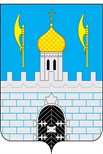 КОНТРОЛЬНО - СЧЕТНАЯ ПАЛАТАСЕРГИЕВО-ПОСАДСКОГО ГОРОДСКОГО ОКРУГАМОСКОВСКОЙ ОБЛАСТИИнформацияпо результатам контрольного мероприятия «Проведение контрольных мероприятий по поручениям Совета депутатов Сергиево-Посадского городского округа Московской области, предложениям Главы Администрации Сергиево-Посадского городского округа Московской области, обращениям правоохранительных органов» на основание обращения Комитета по конкурентной политике Московской области от 05.05.2023 № 31Исх-2430-23-03, по вопросу рассмотрения обращения Прошакова А.В. (вопрос обоснованности осуществления закупки № 2599823, заказчик -муниципальное дошкольное образовательное учреждение «Детский сад комбинированного вида № 72» в подсистеме Электронный магазин).Основание для проведения контрольного мероприятия: пункт 1.27 Плана работы Контрольно-счетной палаты Сергиево-Посадского городского округа Московской области (далее Контрольно-счетная палата, КСП) на 2023 год, утвержденного Распоряжением Председателя Контрольно-счетной палаты от 26.12.2022 № 67/22-РП; Распоряжение Председателя Контрольно-счетной палаты от 14.06.2023 № 37/23-РП «О проведении контрольного мероприятия».Объект (объекты) контрольного мероприятия: Администрация Сергиево-Посадского городского округа. Цель контрольного мероприятия: «Проведение контрольных мероприятий по поручениям Совета депутатов Сергиево-Посадского городского округа Московской области, предложениям Главы Администрации Сергиево-Посадского городского округа Московской области, обращениям правоохранительных органов» на основание обращения Комитета по конкурентной политике Московской области от 05.05.2023 № 31Исх-2430-23-03, по вопросу рассмотрения обращения Прошакова А.В. (вопрос обоснованности осуществления закупки № 2599823, заказчик -муниципальное дошкольное образовательное учреждение «Детский сад комбинированного вида № 72» в подсистеме Электронный магазин).Исследуемый период: 2023 год.Сроки проведения контрольного мероприятия со 19 июня по 23 июня 2023 года.В ходе проведения контрольного мероприятия установлено следующее:При проведении контрольного мероприятия Контрольно-счетной палатой Сергиево-Посадского городского округа Московской области нарушений действующего законодательства не выявлено, однако следует отметить о необходимости проведения обучающих мероприятий с представителями подведомственных учреждений, с целью недопущения ошибок при составлении технической документации для осуществления закупок.пр. Красной Армии, 169, Сергиев Посад, Московская область, 141310Тел./Факс (496) 540-82-88, E-mail: ksk. spmr@yandex.ru